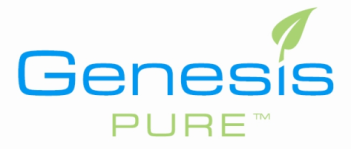 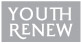     제네시스 퓨어 코리아 회원여러분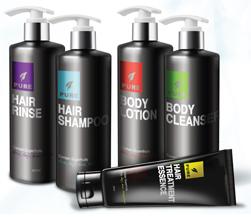 11월을  맞이하여 한해 동안 고생해주신 사업자분들에게 감사의 마음을 전하며 헤어&바디퓨어 1+1 프로모션을 진행하려고 합니다.  500세트 한정판매이오니, 회원여러분들의 많은 관심과 사랑 부탁드립니다.‘                        2011년 11월 1일 ~ 500세트 한정 수량 소진시까지                       전화, 센터, 인터넷 주문가능주의 사항 : ★트로피칼 세트 반품 및 교환 시에는 증정품도 같이  반품 하셔야 합니다.    5만원 이하 주문시 택배비 3,000원 부가되오니 이점 참조하시기 바랍니다.제품명                제품구성                    PV          제품코드트로피칼 헤어 <3종 세트>	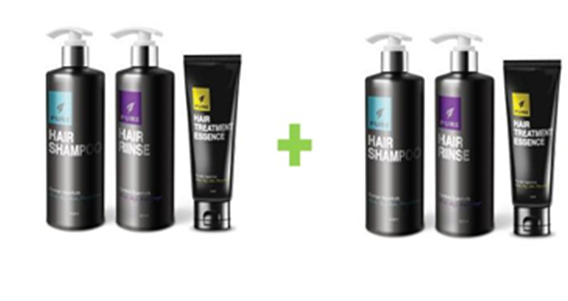 트로피칼 바디 <2종 세트>                      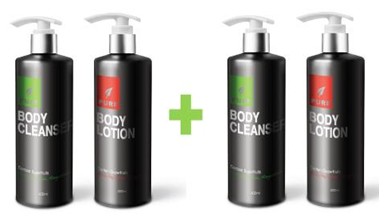 
S675K,900                                         2011.11.1감사합니다.㈜제네시스퓨어 코리아